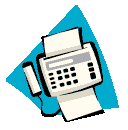                                                                                     Дата: 10.02.2024                                                                                               Кому -  ГЛАВНОМУ РЕЖИССЕРУ                                                          От - КОЛЕСОВА                                                                                      БОРИСА ФЕДОРОВИЧА                    Номер телефона:  8-499-206-74-95Почтовый адрес: 127349, Москва,                  Мурановская ул., дом 7, кв. 140.                                                                                         E-mail: boriskolesov@list.ru                                                                                                                                                                                       БАЛАГАН,                           ИЛИ           ПЕТРУШКА  В  ЧЕТВЕРГ/Пьеса для кукольного представления, где раздолье складушкам Петрушки.Между высказываниями Петрушки пара скоморохов - живых актеров - можетдемонстрировать зрителям под бойкую музыку свои танцы в качестве веселых комментариев/ Действующие лица:	Ведущий  /кукла /Петрушка /кукла /Два  скомороха  /роли в исполнении живых актеров/АКТ 1-------/Появляются Ведущий и Петрушка/.                     Ведущий. Лет, пожалуй, сто назадОн тузил лихих ребят –Проходимцев всех мастейГнал обычно он взашей.У Петрушки шуток  воз.Но смеется он всерьез.Будет вам рассказ сейчас,Он  -  про зайца. Не про вас. /Появляется Петрушка./                                       Петрушка.Ни к кому не приставая,Катался на трамвае.Мне, поверьте, это делоСкоро надоело.Что люблю? Кушать сливы.И люблю быть шумливым.Посидев у окошка,Я в окно поглядел немножко,Побродил по проходу.Начал мутить воду.-  Ты, который высок!Чего толкаешь в бок?-  А ты низок так…Тоже любитель драк?-  Ты, который лысоват…Также, видно, тароватДля своих полсотни лет.Где твой билет?Тут контролер – в трамвай!И  -  ко мне: билет давай!Я – молчок,Поскольку попал на свой крючок.В толпе, у двериТрудно всё ж проверитьПроездной документ.Я – туда в момент.Служитель  долгаВраз  -  ко мне, и вся недолга.- В толпе стоять хотите?Ладно. Однако покажитеБилет проездной.Чтоб я долг  исполнил свой.Я – ближе к двери.А ему до зарезу – всё проверить.-  Должен узнать ваше правоЕздить влево или вправо,Ездить туда, Куда ходят поезда,Куда ходят наши сцепкиБыстрые и крепкие.Как мне быть?                             Контроль как со следа сбить?  Вот уже на крыше еду.                             Но ведет вновь беседуКонтролер строгий,С размаху сев на мои ноги.-  Ехать здесь хотите?Ладно. Покажите                             Документ проездной.                             Чтоб я долг  исполнил свой.                              Я  -  быстро  вниз,                               Хоть не поклонник слалома:                              	Трамвайные контролеры	До невозможности упрямые. Рассказ не про вас  -  про меня.	Станете Петрушку бояться… как огня?	А я вам ничуть не дурак.	И всем скажу так:  Желаете ездить в трамвае -                             Толкаясь, ко всем приставая?                             Не мешает знать, друзья:                             Зайцем кататься, наверное, нельзя.                            Ведущий. Он готов смеяться снова.                            И расскажет… про ЧУЖОГО.  Петрушка. Гуляю во дворе.                                                                                                                              Приветы шлю детворе  -                                   Пете, Вите, Васе, Коле,                                  Андрею, Сергею, Толе.Расточаю улыбки.                                   И чтоб ни одной ошибки  -                                    Шлю их во все концы.                                  То-то рады сорванцы.                                   Со всех концов двора                                   Слышу в ответ: ура!                                   Ты, Петрушка,                                   Просто душка!                                   Большой молодец!                                   Толковый сорванец! Но вот  -  плач или не плачь  -                                   Во дворе появился плащ.                                   К нам зашли полуботинки -                                   Две солидные свинки. Короче, зашел портфель.                                   Враз громкая трель По  -  углам :                                   Ща портфелю дам!Петрушка против, чтоб  ЧУЖОЙ                                   В наш двор забредал родной.Полетят ботинки прочь.                                  Ищи их день и ночь!Портфель исколотит палкой,                                  Кинет его на свалку  -                                  Будет Петрушка драться с чужаком.                                  Хоть  -  с двумя! Хоть с целым полком!Налетел я на плащ коршуном.                                  Отлетел. Покатился коржиком.                                  Потерял свои ботинки.                                  Убежали они, словно свинки. Думаю теперь:                                   Не будет ошибки,                                   Если встречать гостей улыбкой.                                   Быть настоящим душкойНамного лучше. Верьте Петрушке. Ведущий. И ему опять Неймется?  Дело же Всегда найдется!	  У него оно такое  -	  Право слово, непростое.Петрушка. В день рожденьяНет больше наслажденья,Чем уронить вазу,                               Спрятать осколки сразу.                               Потом по деревьям лазать.Залез и доволен,                               Поскольку желать волен                               Счастья себе разнообразного                               И на дереве праздновать.Залез на осину.                               Глазею на небо синее.                               А слабо забраться выше?                               Чтоб казалась кошка мышью?Я с ветки на ветку  -                               Прыг! Словно птица в клетке!                               Прыг да прыг.                               Ветки – дрыг, дрыг.Полетел вниз, расставив руки.                               Разорвал брюки.   Теперь - и с подбитым глазом,                               И разбита ваза…                              Счастье – когда жить зд'орово.                               А тут – весь оборванный.Праздновать так день рожденья,                               Праздники праздновать, чтоб до полного  разоренья…                                                                                                          Наверное, это  –  суеверье.                               Ой, зря прыгаю по деревьям!Ведущий. /Полный щедрых чувств./ Он с душою…Эх!  -  простой!Но с душою  -  молодой.И готов он пожелатьЛучше вам соображать.	Петрушка. Рыбу ловил с обрыва.                             Хотел судака поймать  -                           Зажарить его живо.                             Быстро съесть, ловить опять.Залез на дерево.                             Сижу, как петух.                             Удить нравится.                             Рыбный люблю дух.Вода синеет                             Белеют вверху тучи.                             Доволен рыбалкой своею.                             Отдыха нет лучше!Вытянул потихоньку из воды                             Две сковороды.                             Три консервных банки.                             Четыре склянки.                             Пять заколок для волос.                             Теперь вопрос:                             Старье кто принес?Сижу, считаю… здесь получишь привычку –                             Подсчитывать добычу.Раз…два…четыре..восемь..                             Короче  -  просим:                             Всякое тут не швыряйте в воду.                             Лучше, наверное, что?  - Любить  природу.Ведущий. У Петрушки есть желаньеКрикнуть звонко  «До свиданья!».Но увидев ваши лица, Он решил, что пригодится…Петрушка. …Как раздругой веселый рассказ.Я гулял с собакой в поле.                                         Резвились мы на воле.                                         Дождик себе капал.Я возьми от собаки и побеги.  Но у нее  четыре лапы,                                         У меня лишь две ноги -                                         Побежала, обогнала,                                         Языком болтая алым.Задумался я всерьез:                                         Может, мне повесить нос?                                          Может,  псу  нечем ответить,                                         Коли быстр он, словно ветер?Нет, погоди!Дело будет впереди! Четвереньки непривычны:Петрушка двуногий обычно.Однако на четыре точки встану твердоИ на псину гавкну гордо.У собаки подогнулись лапы.                                         Вот и дело мое в шляпе  -                                       Помчался напрямик                                       И первым леса достиг.   С четверенек я поднялся,                                       Собакой зан'ялся,                                        Поскольку  пес,  воя,                                       От меня помчал стрелою.Надо его догнать,                                       Испуганное удивление унять.                                      Иначе от удивленья                                     С четверга до воскресеньяБудет выть пес,                                      Разрешая свой вопрос.Вопрос, конечно, в том,                                      Был ли я сегодня псом.                                      Петрушка вешать носа не желает.                                      Он, коль надо,  побежит и залает.Говорю  это  вам честно,Если знать интересно.С мальчишками и девчонками дружить рад.                                     Со всеми подряд.Веселись, народ!                                     Петрушка идет!                                    Люблю веселые лица.                                     Готов шутить, веселиться.АКТ 2------------                 /Появляются Ведущий./Ведущий. Скоморохов как забыть?Нам Петрушку не избыть.Он живет и в ус не дует,А смеется он не всуе.Если думать постараться,Можно знай себе смеяться.Он  -  веселый человек.Вместе с ним смеется век./Появляется Петрушка./Петрушка. Мастерю табуретку.Тук, тук!	Для инструментаИмею сундук.Палец  забинтован.Повисла  рука. Локоть ушиблен  Не так чтоб слегка.Почему я побитый?Дело не в руке.Думаю, что дело  -Точно!  -  в сундуке.На сундукРассердился вконец.Эй!  Дольками порежу,Как огурец!     Улетишь в окно                                    и следом  -   блюдца.                                  Ни тебе, ни блюдцам                                  Назад не вернуться.На лбу моем -  шишка?На вещи плевать!                                  Отправлю в окно                                   Заодно  кровать.Погулять отправлю всё                                   Следом за сундуком.                                   Остался в комнате…                                   Лишь с  молотком.А вам, всем прочим  - Пожалуйста,	Просим:Будьте  поосторожней.	Можно  сундуку  -Не строить рожи.Можно  сберечьРазные разности, Коль помнишьО технике безопасности.Ведущий. У Петрушки –Сплошные нагрузки:Интересы не вот вам узкие.Сберегли свои чашки?Теперь  сыграет с вами В шашки.Петрушка.  Проиграл в шашки соседу.                       Тот одержал победу.Что поведал мне мудрец                                На таковский конец?                                «Коль глуп   -  полей цветок,                                Мной  посаженный в горшок!»Вот спозаранку                                Взял большую банку.Потом со  всех сил                                Цветок водой окатил.                            Наполнив  быстро,    Принес канистру.Лил из нее долго -                                     Потекла широкая Волга                                      с подоконника на стол.                                     Оттуда  -  куда?  На пол.И как там он?                                     Тот, что в шашках чемпион?Держит ушки теперьНа макушке.                                     Помнит, как смеялся                                      Над  Петрушкой. Ведущий. После  победКрасивыхПочему не приодеться?Вполне спесиво?Петрушка рад стараться.Давай скорей одеваться!Петрушка.  Быть красивым рад.                           Одеваюсь на парад.Носки мои  -  в синюю полоску.                           Ботинки  с носами плоскими,                           На погляд важные:                           Люблю обувку вальяжную.Надеваю жилет белый:                           в нем особенно я смелый. И могуч  -  я вам отмечаю  -                           В пальто с ватными плечами.Шляпа  -   одежде подстать.                           Получаю, значит, отменную стать.Тучи над городом 'кружат.                           А я  бегаю по лужам.                           Участвовать желаете в  параде?                          Зачем вам? Чего ради?Впрочем, решайте сами,                           Без усов ли ходите или с усами:                           Когда  по шляпе  вода  -  ручьем,                           Шляпе одной всё нипочем.Ведущий. ПетрушкаГулять любит.Знайте:  любогоНа улице приголубит.Петрушка. Весной гуляю по улице.                                   Раз – палкой по лавочке!                                   Раз – по сосульке!                                    Девочке нравлюсь Клавочке.Она дарит гномика.                                   Такая вот экономика -                                   Заходи во двор под арку,                                   Получай подарки.Но по лавке надо бить гулко                                   и ловко – по сосульке.Не погонят взашей, Когда ловишь мышей.                                   Справляешь труд  -                                   Вот и гномиков дают.                                   Всегда найдутся гномики,                                   Если у вас толковая экономика.Ведущий. А когда у вас В доме разруха,Не слушайте в пол-уха.Слушайте Петрушку  в два, А не так, чтоб лишь едва!Петрушка.Нынче стану Трубочистом.Будет в трубах чисто.Делать дело подожди?На улице снова дождит?Нет, зонтик  -  прочь:Работу я делать не прочь.                                                                      Галоши снял черные.                                   И – на крышу к 'воронам!Случилось дело  -                                   Покатил смело,Будто на коньках. На крыше всё  -  в прах!                                   Отключилось электричество.                                   Лопнули трубы водопровода                                   В доме Его Величества,                                  Здешнего народа.Ваше Величество! Люди!                                   Что со мной будет?                                    Те в шашки- шахматы играют.                                   Как отвечать, знают…Так что…Чиним  водопровод, электричество                                   В доме народного величества!